            ПОСТАНОВЛЕНИЕ	             КАРАР           15 октября 2018г.                    с. Большое Елово   	                 № 10Об изменении адреса объекту адресации, расположенномуна территории Большееловского сельского поселения Елабужского муниципального районаРеспублики ТатарстанВ соответствии с Федеральным законом Российской Федерации от 28 декабря 2013 года №443-ФЗ «О федеральной информационной адресной системе и о внесении изменений в Федеральный закон «Об общих принципах организации местного самоуправления в Российской Федерации», Постановлением  Правительства Российской Федерации от 19 ноября 2014 года №1221 «Об утверждении Правил присвоения, изменения и аннулирования адресов», Постановлением Правительства Российской Федерации от 22 мая 2015 года №492 «О составе сведений об адресах, размещаемых в государственном адресном реестре, порядке межведомственного информационного взаимодействия при ведении государственного адресного реестра, о внесении изменений и признании утратившими силу некоторых актов Правительства Российской Федерации, Приказом Министерства Финансов Российской Федерации от 05 ноября 2015 года №171н «Об утверждении Перечня элементов планировочной структуры, элементов улично-дорожной сети, элементов объектов адресации, типов зданий (сооружений), помещений, используемых в качестве реквизитов адреса, и Правил сокращенного наименования адресообразующих элементов», в целях актуализации Государственного адресного реестра Исполнительный комитет  Большееловского сельского поселения  Елабужского муниципального района Республики Татарстанп о с т а н о в л я е т:Изменить объекту адресации – жилому дому с кадастровым номером  16:18:020301:288 адрес: Российская Федерация, Республика Татарстан, Елабужский муниципальный район, Большееловское сельское поселение,  с. Большое Елово, улица 40 лет Победы д.33,  на следующий адрес: Российская Федерация, Республика Татарстан, Елабужский муниципальный район, Большееловское сельское поселение,  с. Большое Елово, улица 40 лет Победы д.39.Изменить объекту адресации – земельному участку с кадастровым номером  16:18:020301:39 адрес: Российская Федерация, Республика Татарстан, Елабужский муниципальный район, Большееловское сельское поселение,  с. Большое Елово, улица 40 лет Победы 33,  на следующий адрес: Российская Федерация, Республика Татарстан, Елабужский муниципальный район, Большееловское сельское поселение,  с. Большое Елово, улица 40 лет Победы з/у 39.Признать утратившим силу Распоряжение Исполнительного комитета Большееловского сельского поселения от 05.10.2012г. №18 «О присвоении почтового адреса». Контроль за исполнением настоящего постановления оставляю за собой.Постановление вступает в силу со дня его подписания.Глава Исполнительного комитета Большееловского сельского поселения Елабужского муниципального района РТ                                                   А.И. МашановМКУ «ИСПОЛНИТЕЛЬНЫЙ КОМИТЕТ БОЛЬШЕЕЛОВСКОГО СЕЛЬСКОГО ПОСЕЛЕНИЯ» ЕЛАБУЖСКОГО МУНИЦИПАЛЬНОГО РАЙОНА РЕСПУБЛИКИ ТАТАРСТАНУл. Центральная, д. 2,с. Большое Елово, 423616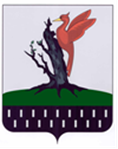 ТАТАРСТАН  РЕСПУБЛИКАСЫ АЛАБУГА  МУНИЦИПАЛЬ РАЙОНЫ МКО « ОЛЫ ЕЛОВО АВЫЛ  ҖИРЛЕГЕ БАШКАРМА   КОМИТЕТЫ»                   Центральная ур.,2 нче йорт,       Олы Елово авылы,  423616Тел.: (85557) 7-32-42, факс (85557) 7-32-42, Belov.Elb@tatar.ru,  elabugacity.ruТел.: (85557) 7-32-42, факс (85557) 7-32-42, Belov.Elb@tatar.ru,  elabugacity.ruТел.: (85557) 7-32-42, факс (85557) 7-32-42, Belov.Elb@tatar.ru,  elabugacity.ru